CONCURSUL JUDEȚEAN DE LIMBA ȘI LITERATURA ROMÂNĂ                 ”SORIN SIMION”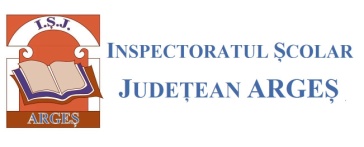 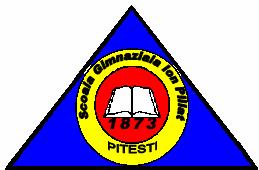 02 aprilie 2016Clasa a VII-aToate subiectele sunt obligatorii. Timpul efectiv de lucru este de 3 ore.Total: 100 de puncte. Se acordă 10 puncte din oficiu.SUBIECTUL I – 50 p.Citește cu atenție textele de mai jos:A.	Totul m-a fermecat, la început, la liceu. Îmi plăcea mai ales pentru că la fiecare materie aveam un alt profesor. M-a cucerit de la cea dintâi lecție și a rămas preferatul meu până la moarte, câțiva ani mai târziu, Nicolae Moisescu, profesorul de științe naturale. Era înalt, foarte slab, aproape uscat și părea mai bătrân decât era pentru că avea părul si mustățile albe. Vorbea încet, rar, parcă și-ar fi economisit forțele, și vorbea plimbându-se prin fața băncilor, cu pași mici, ușori, întretăiați de scurte opriri ca să poată privi mai bine, adânc, în ochi, unul din elevi. Zâmbea după fiecare frază, parcă ar fi vrut să sublinieze punctul si pauza care trebuiau s-o separe de fraza următoare. Întovărășea expunerea cu gesturi largi, leneșe, și atunci înțelegeai cât de perfect izbutise să-și dozeze puțina energie de care dispunea.Avea acest obicei: venea cu microscopul în clasă și ne chema pe rând să privim, și apoi ne punea să desenăm pe tablă cele ce văzusem. Arareori unul din noi izbutea să reproducă, foarte aproximativ, acele stranii forme pe care le descopeream, le abuream, le pierdeam și le descopeream din nou, învârtind încet șurubul microscopului. M-a remarcat, cred, pentru că mă număram printre cei care se dovediseră în stare să deseneze ce vedeau. De atunci, nu m-a mai slăbit. Mă privea mereu în ochi, parcă mi-ar fi cerut părerea, îmi punea necontenit întrebări. Pe nesimțite, m-am trezit că sunt anumite taine pe care le înțelegeam. Erau tainele acelei puteri misterioase pe care Moisescu o numea „ Natura”. Înțelegeam de ce fluturele de pădure are aripile de culoarea scoarței de copac, de ce ariciul este prevăzut cu țepi, de ce bărbătușii atâtor păsări sunt mai exuberant împodobiți decât femelele. „Natura” făcuse toate acestea ca să-i camufleze, să-i apere, să-i selecționeze.    Mircea Eliade – MemoriiB.	Sunt scriitoare,[...]sunt și profesoară la Facultatea de Litere. Mă ocup de literatură și în fața mea, la cursuri, se află, îmi place să cred, niște cititori profesioniști...În fiecare an, aceeași poveste: dau de niște oameni obosiți, plictisiți rău de literatura română. Sincer n-ar mai (re)citi nimic, dacă ar fi după ei...Imaginați-vă ce trebuie să fie în sufletul cuiva care e și scriitor, atunci când constată că niciunul, aproape niciunul din scriitori mari, sau din cei pe care el îi iubește, nu mai are nicio trecere.            Cine le-or fi fost profesorii? E primul lucru care îmi trece prin cap. Și apoi: Ce prieteni or avea? Oare ce muzică ascultă? Or avea vreo carte în rucsac, în geantă? Dar lângă pat?            Țin la studenții mei...            Îmi amintesc de fiecare dată când începeam școala de îndemnul poetului Ion Vinea, cel din 1924,”către tinerime”. Printre altele, spunea: ”Cetitor, deparaziteză-ți creierul!”...Îl am mereu în minte și pe profesorul din „Dead Poets Society”(romanul,dar și filmul!) care le dădea elevilor lui...citate din poeți și care le spunea că fiecare în parte este unic, că important e să îți găsești propria voce. Literatura este făcută numai pentru cei care vor să-și găsească propria voce. El nu-i învață numai literatură englezească, ci să fie oameni. Ce bine ar fi dacă literatura nu ar fi doar un obiect de studiu având ca scop bacul, ci o lecție continuă despre viață și demnitate...       Dar pentru asta,sigur că, dacă ești foarte tânăr, poate ți-ar trebui, cititorule, o călăuză. Poate fi un profesor, dacă îl respecți ca om, dacă vezi că literatura e pasiunea lui, și nu doar o materie împovărătoare de purtat, de afișat, de intimidat, de ”predat”. Sau poate fi un prieten, călăuza ta.            Simona Popescu – Mesaj prin învăluire1. Menționează câte un sinonim potrivit pentru  sensul din text al cuvintelor subliniate: (m-)a fermecat, întovărășea, să selecționeze (din textul A) și plictisiți, îndemnul (din textul B).                                         5p2. Alege din următoarea serie doar cuvintele care conţin diftong: liceu, aveam, fiecare, târziu, ariciul, era, nu-i, geantă, prieten.											              5p3.Motivează folosirea virgulei în secvența (textul A): M-a cucerit de la cea dintâi lecție [...] Nicolae Moisescu, profesor de științe naturale și a semnului exclamării din enunțul (textul B): Deparazitează-ți creierul!							                                                                      5p4. Transcrie din textul A o personificare, o inversiune și o comparație, iar din textul B, un epitet și o enumerație.										                                   5p5. Comentează în 3-5 rânduri (30-50 de cuvinte) următoarea secvență din textul B: Literatura este făcută numai pentru cei care vor să-și găsească propria voce.		                                                         5p6. Menționează valoarea morfologică pentru următoarele cuvinte, îngroșate în textul A: îmi, câțiva, înalt, și, cei.									                                                          5p7. Alcătuiește enunțuri în care cuvintele de la exercițiul anterior să aibă altă valoare morfologică și numește-le-o.									                                               5p8. Menționează funcția sintactică a cuvintelor următoare, îngroșate în textul B: vreo, important, este făcută, despre viață, cititorule.					                                                                      5p9.Precizează modul și timpul verbelor: ar fi economisit,  plimbându-se, înțelegeau, se dovediseră,  fi (poate fi un prieten) .								                                                           5p10. Menționează cazul următoarelor cuvinte din textul A: să deseneze ce vedeau; erau tainele acelei puteri misterioase, respectiv din textul B: ce trebuia să fie în sufletul cuiva care e și scriitor, țin la studenții mei,  lecție continuă despre viață și demnitate. 		                                                                      5pSUBIECTUL AL II-LEA – 15 p	Scrie o compunere de 200 – 250 de cuvinte (20 – 25 de rânduri) în care să prezinți în paralel trăsăturile celor doi dascăli,  valorificând textele date. În compunerea ta, vei avea în vedere:- menționarea și exemplificarea a două modalități de caracterizare	;			                         6p- surprinderea unei trăsături comune și a uneia care diferențiază cele două personaje;                            4p- precizarea a cel puțin două alte trăsături pentru fiecare dascăl, justificând alegerea făcută;                  4p- înscrierea în limitele de spațiu indicate.							                         1pSUBIECTUL AL III-LEA – 15p	Redactează o compunere narativă de 200 – 250 de cuvinte (20 – 25 de rânduri) în care vei imagina o întâmplare, ai cărei protagoniști să fie cei doi profesori din textele A și B. În compunerea ta, vei avea în vedere:- respectarea succesiunii logice a evenimentelor;						                          4p- prezentarea unei întâmplări într-o manieră credibilă;					                          4p- propunerea unui titlu original;							                                     3p- integrarea în compunere a narațiunii, a dialogului și a monologului interior;		                          3p- înscrierea în limitele de spațiu indicate.							                          1pREDACTARE (pentru ambele compuneri – 10 puncte)unitatea compoziţiei – 1p.; registrul de comunicare, stilul şi vocabularul – 2p.; coerenţa exprimării și a textului – 2p.; ortografie – 1p.; punctuaţia – 1p, aşezarea în pagină – 1p, respectarea numărului de cuvinte – 1p, lizibilitatea – 1p.